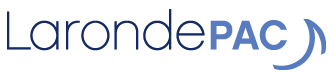 AGENDAParent Advisroy Council Meeting Ecole LarondeThursday 7 April 2022Welcome & IntroductionsApproval of AgendaReview and Approval of Minutes from 18 November 2022Principal’s ReportChair ReportCommittee ReportsEmergency Preparedness (Marina)Hot LunchSpirit Wear  (Julie)Playground Update (Cynthia)Outreach (Krista & Jen)DPAC (Michelle)CPF (Julie)Year Book (Tracy) Treasurer’s Report Old BusinessNew Business AdjournmentNext PAC Meeting 7 April 9:30 am